Bureau of Infectious Disease and Laboratory Sciences2017 Statewide Antibiogram ReportBureau of Infectious Disease and Laboratory SciencesMassachusetts State Public Health Laboratory	Requests for additional data can be emailed to:305 South Street	dph-antibiogram@state.ma.usJamaica Plain, MA 02130 Tel: (617) 983-6550Fax: (617) 983-6925	Acknowledgements:Quynh Vo, MPH Kerri Barton, MPH To speak to the on-call epidemiologist:					  Evan Caten, MS (617) 983-6800								  Melissa Cumming, MPH Jessica Fisler, MPH Jessica Leaf, MPH Scott Troppy, MPH	Alfred DeMaria, Jr., MDIn 2017, antibiogram data representing 72 (97%) acute-care hospitals was reported and is included in this statewide report. Each page of this eleven page report displays the average percent susceptibility (red dots) and standard deviation (red bars) of bacterial isolates to relevant antibiotics. These data are representative of antibiotic susceptibility data for 244,918 inpatient and outpatient bacterial isolates, and does not represent the full extent of antibiotic resistance in Massachusetts.Table of ContentsAcinetobacter baumannii Susceptibility Rates………………………………………………………………………………….1 Pseudomonas aeruginosa Susceptibility Rates…………………………………………………………………………………2 Enterobacter aerogenes Susceptibility Rates……………………………………………………………………………………3 Enterobacter cloacae Susceptibility Rates………………………………………………………………………………………..4 Escherichia coli Susceptibility Rates…………………………………………………………………………………………………5 Klebsiella pneumoniae Susceptibility Rates………………………………………………………………………………………6 Stenotrophomonas maltophilia Susceptibility Rates………………………………………………………………………..7 Serratia marcescens Susceptibility Rates………………………………………………………………………………………….8 Klebsiella oxytoca Susceptibility Rates……………………………………………………………………………………………..9 Staphylococcus aureus Susceptibility Rates……………………………………………………………………………………10 Streptococcus pneumoniae Susceptibility Rates…………………………………………………………………………….11 Antibiogram data collection tool …………………………………………………………………………………………………..12 List of reporting hospitals………………………………………………………………………………………………………………13 Antibiotic susceptibility testing guidelines…..…………………………………………………………………………………14908070605040302010010090807060504030201009080706050403020100Susceptibility	Rates - 2017Hospital=STATEWIDE1009080706050403020100Susceptibility	Rates - 2017Hospital=STATEWIDE1009080706050403020100Susceptibility	Rates - 2017Hospital=STATEWIDE1009080706050403020100Hospital=STATEWIDESusceptibility	Rates - 20171009080706050403020100Susceptibility Rates - 2017Hospital=STATEWIDE1009080706050403020100Susceptibility	Rates - 2017Hospital=STATEWIDE1009080706050403020100Susceptibility Rates - 2017Hospital=STATEWIDE1009080706050403020100Hospital=STATEWIDESusceptibility	Rates - 20171009080706050403020100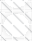 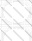 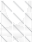 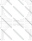 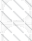 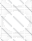 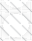 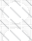 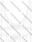 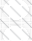 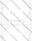 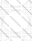 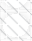 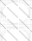 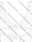 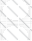 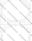 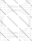 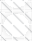 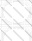 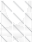 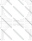 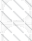 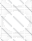 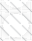 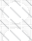 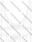 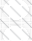 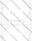 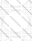 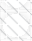 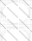 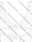 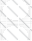 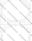 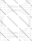 13Hospitals that reported 2017 antibiogram data in accordance with regulations (105 CMR 300.000) by reporting deadline:Anna Jaques Hospital	Lowell General Hospital - Main CampusAthol Memorial Hospital	Lowell General Hospital - Saints CampusBaystate Franklin Medical Center	Martha's Vineyard HospitalBaystate Medical Center	Massachusetts Eye and Ear InfirmaryBaystate Noble Hospital	Massachusetts General HospitalBaystate Wing Hospital	Mercy Medical CenterBerkshire Health Systems - Berkshire Medical Center	MetroWest Medical Center - Framingham Union HospitalBerkshire Health Systems - Fairview Hospital	MetroWest Medical Center - Leonard Morse HospitalBeth Israel Deaconess Hospital - Milton	Milford Regional Medical CenterBeth Israel Deaconess Hospital - Needham	Mount Auburn HospitalBeth Israel Deaconess Hospital - Plymouth	Nantucket Cape Cod HospitalBeth Israel Deaconess Medical Center	New England Baptist HospitalBoston Children's Hospital	Newton-Wellesley HospitalBoston Medical Center	Saint Vincent HospitalBoston Medical Center - East Newton campus	Shriners Hospital for Children - BostonBrigham and Women’s Faulkner Hospital	Signature Healthcare - Brockton HospitalBrigham and Women's Hospital	South Shore HospitalCambridge Health Alliance - Cambridge Hospital	Southcoast Health - Charlton Memorial HospitalCambridge Health Alliance - Somerville Hospital	Southcoast Health - St. Luke's HospitalCambridge Health Alliance - Everett Hospital	Southcoast Health - Tobey HospitalCape Cod Healthcare - Cape Cod Hospital	Steward Health Care - Carney HospitalCape Cod Healthcare - Falmouth Hospital	Steward Health Care - Good Samaritan Medical CenterCooley Dickinson Hospital	Steward Health Care - Holy Family HospitalDana-Farber Cancer Institute	Steward Health Care - Holy Family Hospital at Merrimack ValleyEmerson Hospital	Steward Health Care - Morton Hospital	Hallmark Health System - Lawrence Memorial Hospital of Medford	Steward Health Care - Nashoba Valley Medical Center Hallmark Health System - Melrose-Wakefield Hospital	Steward Health Care - Norwood HospitalHarrington Memorial Hospital	Steward Health Care - Saint Anne's Hospital Heywood Hospital	Steward Health Care - St. Elizabeth's Medical CenterHolyoke Medical Center	Sturdy Memorial HospitalLahey Health - Addison Gilbert Hospital	The Veteran’s Administration Boston Healthcare SystemLahey Health – Beverly Hospital	Tufts Medical CenterLahey Health - Lahey Hospital & Medical Center	UMass Memorial Health Care – HealthAlliance Hospital Leominster Lahey Health – Lahey Medical Center, Peabody	UMass Memorial Health Care – Umass Memorial Medical Center Lahey Health – Winchester Hospital					  UMass Memorial Health Care – Clinton Hospital  Lawrence General Hospital						  UMass Memorial Health Care – Marlborough Hospital14Antibiotic susceptibility testing guidelinesAntibiotic susceptibility testing is conducted in microbiology laboratories. Microbiologists utilize standardized guidelines, such as those distributed by Clinical and Laboratory Standards Institute (CLSI)* to determine whether a bacterial isolate is susceptible, intermediate, or resistant to an antibiotic. These guidelines are typically updated periodically. The extent to which clinical microbiology laboratories across Massachusetts follow the most recently updated guidelines is not well established.* Clinical and Laboratory Standards Institute (CLSI). Performance Standards for Antimicrobial Susceptibility Testing, 26th Edition. CLSI Supplement M100-S6. Published December 22, 2015.